Inbjudan till allmänt medlemsmöte 2016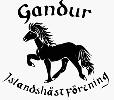 Tid: torsdagen 2016-11-17. Kl 18.30Lokal: Evidensia Djursjukhus, Helsingborg För att kunna beräkna mängden fika behöver vi din anmälan senast 2016-11-15. Anmälan skickas till maria@gandur.se Ange ev matallergierGandur bjuder på enklare förtäring - Kaffe/thé/macka finns från kl 18.00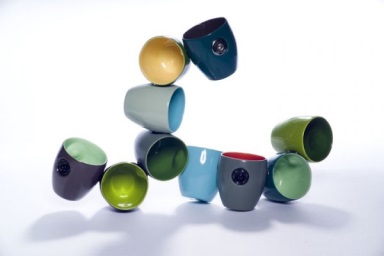 Kom och mingla, diskutera, lufta åsikterkom och träffa styrelsen i Gandurkom med förslag på aktiviteter etc!Vad händer i Gandur 2017?   Nyfiken?Hjärtligt Välkommen!Styrelsen Gandur